БОЙОРОК                                                                             РАСПОРЯЖЕНИЕ19 май 2022 йыл                                     №10                           19 мая 2022 годаО создании комиссии по проведению оценки профессиональных рисков.В целях соблюдения требований охраны труда, в соответствие с Приказом Минтруда России от 19.08.2016 N 438н "Об утверждении Типового положения о системе управления охраной труда" и "Трудовым кодексом Российской Федерации" от 30.12.2001 N 197-ФЗ:	БАШҠОРТОСТАН РЕСПУБЛИКАҺЫМИШКӘ  РАЙОНЫМУНИЦИПАЛЬ РАЙОНЫНЫҢИРСАЙ АУЫЛ СОВЕТЫАУЫЛ БИЛӘМӘҺЕХАКИМИӘТЕ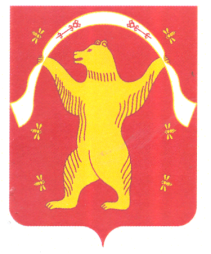 РЕСПУБЛИКА БАШКОРТОСТАНАДМИНИСТРАЦИЯСЕЛЬСКОГО ПОСЕЛЕНИЯИРСАЕВСКИЙ СЕЛЬСОВЕТМУНИЦИПАЛЬНОГО РАЙОНАМИШКИНСКИЙ РАЙОН 1. Провести работы по идентификации опасностей и оценки профессиональных рисков работников в сельском поселении Ирсаевский сельсовет.2. Создать комиссию по проведению оценки рисков в следующем составе:Председатель комиссии:Глава сельского поселения – С.В. ХазиевЧлены комиссии:Управляющий делами  - Л.И.ЯлитоваСпециалист  2 категории  - И.А.Ижбулдина3. Членам комиссии провести оценку рисков в организации в срок до «29» мая 2022 г.4. Назначить место хранения документации по управлению профессиональными рисками у Главы сельского поселения.5. Контроль за выполнением данного распоряжения оставляю за собой.Глава сельского поселения                                          С.В.Хазиев